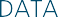 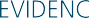 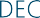 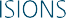  GREENFIELD INDUSTRIAL MEDAL NOMINATION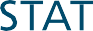 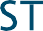 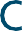 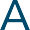 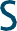 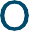 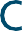 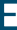 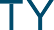  For Award in 2025CriteriaThe Greenfield Industrial Medal recognises contributions of statistical science to all aspects of manufacturing industry, including design, engineering, production, purchasing and customer service. It is aimed at encouraging the application of statistical methods to industrial processes and is awarded for contributions to the effective application of statistical methods to the manufacturing and allied industries. The emphasis in making the award will be on effective application. Overall, the objective of the award is to encourage manufacturing companies to pay full  attention  to the great benefits of statistical methods.Examples of areas where the application of statistical methods can make substantial contributions to the management of manufacturing companies are total quality management, manpower and resource management, production control, purchasing and stock control, and sales forecasting, among many others.Submissions for the award may be supported by published papers and/or industrial reports for which publication in whole or in part is not restricted. Please provide below a detailed case for the candidate being nominated including references to publications, papers presented, links to further information and other contributions as specified by the criteria for the award.I/We confirm that the candidate meets the criteria set out above for The Greenfield Industrial Medal.  Title:       Name:     Date:	 Royal Statistical Society | 12 Errol Street, London EC1Y 8LX | +44 (0)20 7638 8998 | info@rss.org.uk | rss.org.ukAward Greenfield Industrial MedalIndividual/Group/Committee making nomination:Contact email:Name of candidate for award:Email address for candidate (nomination will not be accepted if there is no valid email):Website for candidate (if relevant):Short summary of case for candidate: